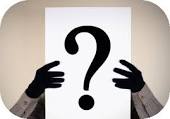 La photo mystère Travailler sur le changement global et les risques en Histoire-Géographie et SVTQu’est-ce qu’un EPI ?L’EPI (enseignement pratique interdisciplinaire) est un nouvel enseignement des programmes de cette année scolaire. 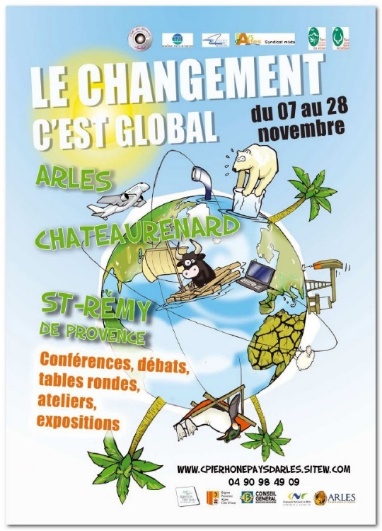 Les compétences travaillées : En Histoire-Géographie : J’ai des repères sur l’espace. Je sais construire des repères sur l’espace.□TBM		□ MS		□MF		□MIJe sais m’informer dans le monde du numérique.□TBM		□ MS		□MF		□MIJe sais analyser et comprendre un document : ……......………………………….□TBM		□ MS		□MF		□MIJe sais coopérer et mutualiser.□TBM		□ MS		□MF		□MIEn SVT :Je sais expliquer un phénomène : ………………………………………………………□TBM		□ MS		□MF		□MIJe sais passer d’un langage à l’autre : …………………………………………………□TBM		□ MS		□MF		□MIJe sais mener une démarche scientifique, résoudre un problème : …………......………………………………………………………………………………………………….□TBM		□ MS		□MF		□MILe plan de travail de l’EPI :Le cahier de bord ~ étape 1 : Encadrée par Mme : ..…………………………………………....Pendant la séance, complétez ce tableau petit à petit :Les indices de notre « photo mystère »Si vous ne parvenez pas à compléter le tableau, vous pouvez lister vos indices :……………………………………………………………………………………………………………………………………………………………………………………………………………………………………………………………………………………………………………………………………………………………………………………………………………………………………………………………………………………………………………………………………………………………………………………………………………………………………………………………………………………………………………………………………………………………………………………………………………………Elève 1 : ………………………………………………………..A la fin de la séance, complétez ce tableau :Elève 2 : ………………………………………………………..A la fin de la séance, complétez ce tableau :Elève 3 : ………………………………………………………..A la fin de la séance, complétez ce tableau :Elève 4 : ………………………………………………………..A la fin de la séance, complétez ce tableau :Elève 5 : ………………………………………………………..A la fin de la séance, complétez ce tableau :Le cahier de bord ~ étape 2 Encadrée par Mme : ……………………………………………....Pendant la séance, notez les informations trouvées petit à petit :Recherche au CDI : Le problème pour les sociétés vivant dans ce territoire……………………………………………………………………………………………………………………………………………………………………………………………………………………………………………………………………………………………………………………………………………………………………………………………………………………………………………………………………………………………………………………………………………………………………………………………………………………………………………………………………………………………………………………………………………………………………………………………………………………………………………………………………………………………………………………………………………………………………………………………………………………………………………………………………………………………………………………………………………………………………………………………………………………………………………………………………………………………………………………………………………………………………………………………………………………………………Si vous ne parvenez pas à trouver des informations au CDI, vous pouvez vous aider de la carte manuel (pp. 238-239) sur « Le changement climatique et ses effets » ou de la carte du manuel (pp.254-255) « Les catastrophes industrielles et technologiques ».Elève 1 : ………………………………………………………..A la fin de la séance, complétez ce tableau :Elève 2 : ………………………………………………………..A la fin de la séance, complétez ce tableau :Elève 3 : ………………………………………………………..A la fin de la séance, complétez ce tableau :Elève 4 : ………………………………………………………..A la fin de la séance, complétez ce tableau :Elève 5 : ………………………………………………………..A la fin de la séance, complétez ce tableau :Le cahier de bord ~ étape 3 Encadrée par Mme : ……………………………………………....Pendant la séance, notez les informations trouvées petit à petit :Recherche en salle informatique : « Le problème pour les sociétés vivant dans ce territoire »…………………………………………………………………………………………………………………………………………………………………………………………………………………………………………………………………………………………………………………………………………………………………………………………………………………………………………………………………………………………………………………………………………………………………………………………………………………………………………………………………………………………………………………………………………………………………………………………………………………………………………………………………………………………………………………………………………………………………………………………………………………………………………………………………………………………………………………………………………………………………………………………………………………………………………………………………………………………………………………………………Si vous ne parvenez pas à trouver des informations en salle informatique, vous pouvez vous aider de mon Scoop it ! Pour cela, il faut aller sur l’ENT > groupes de travail > HG 5e1 > Cliquez sur le lien « Banque de ressources documentaires en ligne ». Parcourez le Scoop it. Recherchez vos informations en entrant des mots clés dans la barre de recherche.Cliquez sur les liens qui vous paraissent utiles.Complétez le tableau ci-dessous.Elève 1 : ………………………………………………………..A la fin de la séance, complétez ce tableau :Elève 2 : ………………………………………………………..A la fin de la séance, complétez ce tableau :Elève 3 : ………………………………………………………..A la fin de la séance, complétez ce tableau :Elève 4 : ………………………………………………………..A la fin de la séance, complétez ce tableau :Elève 5 : ………………………………………………………..A la fin de la séance, complétez ce tableau :Le cahier de bord ~ étape 4 Encadré par Mme : ………………………………………………....Pendant la séance, notez les informations trouvées petit à petit :Recherche en salle informatique : « Le problème pour les sociétés vivant dans ce territoire »…………………………………………………………………………………………………………………………………………………………………………………………………………………………………………………………………………………………………………………………………………………………………………………………………………………………………………………………………………………………………………………………………………………………………………………………………………………………………………………………………………………………………………………………………………………………………………………………………………………………………………………………………………………………………………………………………………………………………………………………………………………………………………………………………………………………………………………………………………………………………………………………………………………………………………………………………………………………………………………………………Si vous ne parvenez pas à trouver des informations en salle informatique, vous pouvez vous aider de mon Scoop it ! Pour cela, il faut aller sur l’ENT > groupes de travail > HG 5e1 > Cliquez sur le lien « Banque de ressources documentaires en ligne ». Parcourez le Scoop it. Recherchez vos informations en entrant des mots clés dans la barre de recherche.Cliquez sur les liens qui vous paraissent utiles.Complétez le tableau ci-dessous.Elève 1 : ………………………………………………………..A la fin de la séance, complétez ce tableau :Elève 2 : ………………………………………………………..A la fin de la séance, complétez ce tableau :Elève 3 : ………………………………………………………..A la fin de la séance, complétez ce tableau :Elève 4 : ………………………………………………………..A la fin de la séance, complétez ce tableau :Elève 5 : ………………………………………………………..A la fin de la séance, complétez ce tableau :Le cahier de bord ~ étape 5 Encadrée par Mme : ……………………………………………....Pendant la séance, suivez ce plan de travail petit à petit :Recherche en salle informatique : «Situer sur Google Maps des vues pour enrichir notre photo mystère»Sélectionner deux captures d’écran pour localiser et situer votre photo mystère :Votre photo mystère située sur son continentVotre photo mystère située dans son paysEnregistrer vos deux captures d’écran dans vos documents sur votre session.Attention, ne fermez pas votre session, il faut que votre professeur puisse récupérer vos images.Si vous ne parvenez pas à utiliser Google Maps, taper dans Google la localisation de votre photo mystère.Sélectionner puis enregistrer des photos ou des images qui enrichissent ou qui illustrent votre photo mystère.Sélectionner au maximum 3 illustrations. Elles doivent porter un titre, une légende et il faut indiquer la source.Enregistrer vos images dans vos documents sur votre session.Attention, ne fermez pas votre session, il faut que votre professeur puisse récupérer vos images.Elève 1 : ………………………………………………………..A la fin de la séance, complétez ce tableau :Elève 2 : ………………………………………………………..A la fin de la séance, complétez ce tableau :Elève 3 : ………………………………………………………..A la fin de la séance, complétez ce tableau :Elève 4 : ………………………………………………………..A la fin de la séance, complétez ce tableau :Elève 5 : ………………………………………………………..A la fin de la séance, complétez ce tableau :Le cahier de bord ~ étape 6 Encadrée par Mme : ……………………………………………....Pendant la séance, recopiez votre texte au propre, ci-dessous :Travail en salle de classe : « Rédaction du texte de présentation de la photo mystère »Situez votre « photo mystère » : …………………………………………………………………………………………………………………………………………………………………………………………………………………………………………Décrivez les effets ou les risques liés au changement global visibles sur votre « photo mystère » : …………………………………………………………….........……………………………………………………………………………………………………………………………………………………………………………………………………………………………………………………………………………………………………………………………………………………………………………………………………………………………………………………………………Expliquez le phénomène pour comprendre l’existence de ces effets ou de ces risques : ……………………………………………………………………………..………………………………………………………………………………………………………………………………………………………………………………………………………………………………………………………………………………………………………………………………………………………………………………………………………………………………………………………………………………………………………………………………………………………………………………………………………………………………………………………...Présentez les conséquences pour les sociétés et leurs territoires et les solutions apportées face à ces effets ou à ces risques : ………………………..…………………………………………………………………………………………………………………………………………………………………………………………………………………………………………………………………………………………………………………………………………………………………………………………………………………………………………………………………...……………………………………………………………………………………………………………………………………………………………………………………Si vous ne parvenez pas à rédiger votre texte demander de l’aide en utilisant VOS JOKERS : attention il n’y en a que deux OU en appelant un élève d’un autre groupe à condition que son groupe ait terminé. Elève 1 : ………………………………………………………..A la fin de la séance, complétez ce tableau :Elève 2 : ………………………………………………………..A la fin de la séance, complétez ce tableau :Elève 3 : ………………………………………………………..A la fin de la séance, complétez ce tableau :Elève 4 : ………………………………………………………..A la fin de la séance, complétez ce tableau :Elève 5 : ………………………………………………………..A la fin de la séance, complétez ce tableau :Le cahier de bord ~ étape 7 Encadrée par Mme : ……………………………………………....Pendant la séance, respecter ce plan de travail :Travail en classe et en salle informatique : « Préparer un quiz papier ou numérique / Anticiper les questions posées par les camarades »A l’aide de votre rédaction et des toutes vos connaissances, préparer trois questions à choix multiples (QCM) ou quiz pour les élèves qui écouteront vos exposés.Réaliser une fiche de correction de votre QCM.Vous avez le choix entre un quiz papier ou un quiz numérique : Plickers, Quizzity ou Google Forms sont des outils numériques faciles à utiliser pour faire des quiz en ligne.Pendant 10 minutes : anticiper les questions qui peuvent vous être posées après votre présentation. Notez-les sur un post it et cherchez les réponses dans le monde numérique.Si vous ne parvenez pas à faire votre quiz numériquement. Faites-le au format papier.Elève 1 : ………………………………………………………..A la fin de la séance, complétez ce tableau :Elève 2 : ………………………………………………………..A la fin de la séance, complétez ce tableau :Elève 3 : ………………………………………………………..A la fin de la séance, complétez ce tableau :Elève 4 : ………………………………………………………..A la fin de la séance, complétez ce tableau :Elève 5 : ………………………………………………………..A la fin de la séance, complétez ce tableau :Le cahier de bord ~ étape 8 Encadrée par Mme : ……………………………………………....Pendant la séance, respectez ce plan de travail :Travail en classe et en salle informatique : « Réaliser votre support visuel»Vous avez le choix du support : une affiche avec ou sans QR Code, un Prezi, une petite vidéo, un Genially ou un Thinglink.A l’aide de votre rédaction et des toutes vos connaissances, préparer le brouillon de votre support visuel : 10 minutesRéaliser votre support visuel : 20 minutesSi vous ne parvenez pas à utiliser les outils numériques, réalisez une affiche numérique selon l’organisation suivante. Le QR Code renverra à mon Scoop it : vous y mettrez vos documents en ligne.Elève 1 : ………………………………………………………..A la fin de la séance, complétez ce tableau :Elève 2 : ………………………………………………………..A la fin de la séance, complétez ce tableau :Elève 3 : ………………………………………………………..A la fin de la séance, complétez ce tableau :Elève 4 : ………………………………………………………..A la fin de la séance, complétez ce tableau :Elève 5 : ………………………………………………………..A la fin de la séance, complétez ce tableau :Le cahier de bord ~ étape 9 Encadrée par Mme : ……………………………………………....Pendant la séance, respecter ce plan de travail :Travail en classe : « S’entraîner à présenter son support visuel, s’entraîner à l’orall»En vous appuyant sur votre texte de l’étape 6, s’entraîner à l’oral.Premier essai : deux élèves du groupe face au professeur.Quel bilan ? Que faut-il améliorer ?Quels critères d’évaluation pour un oral réussi ? Deuxième essai : deux élèves du groupe face au professeur.Si vous ne parvenez pas à trouver les critères les plus importants. Il faut au moins que trois critères soient respectés :Parler fortParler ni trop vite ni trop lentement pour être compris Parler ni trop vite ni trop lentement, pour captiver son publicElève 1 : ………………………………………………………..A la fin de la séance, complétez ce tableau :Elève 2 : ………………………………………………………..A la fin de la séance, complétez ce tableau :Elève 3 : ………………………………………………………..A la fin de la séance, complétez ce tableau :Elève 4 : ………………………………………………………..A la fin de la séance, complétez ce tableau :Elève 5 : ………………………………………………………..A la fin de la séance, complétez ce tableau :Le cahier de bord ~ étape 10 Encadrée par Mme : ……………………………………………....Pendant la séance, respecter ce plan de travail :Travail en classe et en salle informatique : « Terminer la réalisation de votre support visuel »Rappel, au choix : une affiche avec ou sans QR Code, un Prezi, une petite vidéo, un Genially ou un Thinglink. NE PAS CHANGER DE SUPPORT, CE N’EST PLUS LE MOMENT !Réaliser votre support visuel : 20 minutesSi vous ne parvenez pas à utiliser les outils numériques, réalisez une affiche numérique selon l’organisation suivante. Le QR Code renverra à mon Scoop it : vous y mettrez vos documents en ligne.Etape 11 : Evaluation session 1 (le 06/06 à 8h30 )Co-intervention des professeurs Mme Edragas, Mme Rosier et Mme TrapellerEtape 12 : Evaluation session 2 (le 08/06 à 10h30 )Co-intervention des professeurs Mme Edragas, Mme Rosier, Mme TrapellerAuto-évaluationEn Histoire-Géographie : J’ai des repères sur l’espace. Je sais construire des repères sur l’espace.□TBM		□ MS		□MF		□MIJe sais m’informer dans le monde du numérique.□TBM		□ MS		□MF		□MIJe sais analyser et comprendre un document : ……......………………………….□TBM		□ MS		□MF		□MIJe sais coopérer et mutualiser.□TBM		□ MS		□MF		□MIEn SVT :Je sais expliquer un phénomène : ………………………………………………………□TBM		□ MS		□MF		□MIJe sais passer d’un langage à l’autre : …………………………………………………□TBM		□ MS		□MF		□MIJe sais mener une démarche scientifique, résoudre un problème : …………......………………………………………………………………………………………………….□TBM		□ MS		□MF		□MIEvaluation de l’EPI par mes professeurs :En Histoire-Géographie : J’ai des repères sur l’espace. Je sais construire des repères sur l’espace.□TBM		□ MS		□MF		□MIJe sais m’informer dans le monde du numérique. □TBM		□ MS		□MF		□MIJe sais analyser et comprendre un document : ……......………………………….□TBM		□ MS		□MF		□MIJe sais coopérer et mutualiser.□TBM		□ MS		□MF		□MIEn SVT :Je sais expliquer un phénomène : ………………………………………………………□TBM		□ MS		□MF		□MIJe sais passer d’un langage à l’autre : …………………………………………………□TBM		□ MS		□MF		□MIJe sais mener une démarche scientifique, résoudre un problème : …………......………………………………………………………………………………………………….□TBM		□ MS		□MF		□MINote et appréciations ……….../ 20Commentaires pour progresser à votre prochain EPI : …………………………………………………………………………………………………………………………………………………...................................................................................................................................................................................................................................................................................................................…………………………………………………………………………………………………………………………………………………...................................................................................................................................................................................................................................................................................................................…………………………………………………………………………………………………………………………………………………...................................................................................................................................................................................................................................................................................................................Dates /MatièreLes étapes de l’EPICe que je dois faireSur quelle aide puis-je m’appuyer ?27/04HGPrésentation générale du thème 3Travailler à partir d’une « photo mystère » et en EPI28/04HGPrésentation des groupes de travailDistribution des cahiers de bordTirage au sort des photo mystèreObserver la photographie pour trouver un maximum d’indicesNoter tous les indices de votre photo mystère dans votre cahier de bord et/ou sur une feuille de brouillon.Vous pouvez poser un maximum de trois questions avec vos trois cartes joker.02/05SVTQuestionner votre professeur sur votre photo mystère Ce questionnement doit permettre de reformuler les hypothèses et non pour trouver des réponses.Une question par groupe.04/05HGRechercher dans les ressources papiers du CDI.Rechercher par mots clés à l’aide du moteur de recherche du CDI et de la documentalisteVous pouvez demander de l’aide à la documentaliste pour vous aider dans vos recherches. 05/05HGRechercher sur l’Internet.Rechercher par mots clés dans un moteur de recherche (Google, …)Vous pouvez poser un maximum de trois questions avec vos trois cartes joker.09/05SVTRepérer sa photographie mystère dans l’espace, à différentes échelles.Utiliser Google Maps. Vous pouvez demander de l’aide pour savoir comment utiliser Google Maps.11/05HGRédiger un petit texte pour présenter votre photographie mystère.Rédiger au brouillon. Rendre votre brouillon à la fin de l’heure.Vous pouvez poser un maximum de trois questions avec vos trois cartes joker.12/05HGPréparer un quiz de 3 à 5 questions pour vérifier que votre public a bien compris.Un quiz au format papier ou numérique (quizzity, Google forms…)Vous pouvez poser un maximum de trois questions avec vos trois cartes joker.12/05HGAnticiper les questions qui vous seront posées par votre publicN’hésitez pas à faire de nouvelles recherches sur votre photographie mystère pour y répondre.Vous pouvez poser un maximum de trois questions avec vos trois cartes joker.15/05SVTRéaliser votre support visuel pour votre présentation.Ce support visuel est libre : une carte mentale, une affiche, une boite mystère, un dessin, un PowerPoint, un Prezi…Vous pouvez poser un maximum de trois questions avec vos trois cartes joker.15/05HGS’entrainer à présenter à l’oralRéfléchir aux critères pour réussir au mieux une présentation oraleVous pouvez construire la grille d’évaluation. Vous pouvez tester la grille en entraînement. 16/05SVTFinaliser votre présentationLe support visuel doit être terminé à la fin de l’heure.Un bonus de trois points pour tous ceux qui y arrivent.18/05HGRemédiationAP : aide personnaliséeUne aide pour les groupes en difficulté 19/05HGRemédiationAP : aide personnaliséeUne aide pour les groupes en difficulté22 et 23/05HG et SVTPrésenter votre photo mystère à la classe à l’aide de votre petit texte et de votre support visuel.Cette présentation se fera de façon rotative. Elle sera enregistrée.Vous avez droit à trois enregistrements. Cela va vous permettre d’améliorer votre présentation.Au premier planAu deuxième planAu troisième planA l’arrière-planJ’ai appris…J’ai des doutes ou des questions sur…Mes recherches respectent le plan de travail car ….J’ai aidé…J’ai demandé de l’aide à…J’ai appris…J’ai des doutes ou des questions sur…Mes recherches respectent le plan de travail car ….J’ai aidé…J’ai demandé de l’aide à…J’ai appris…J’ai des doutes ou des questions sur…Mes recherches respectent le plan de travail car ….J’ai aidé…J’ai demandé de l’aide à…J’ai appris…J’ai des doutes ou des questions sur…Mes recherches respectent le plan de travail car ….J’ai aidé…J’ai demandé de l’aide à…J’ai appris…J’ai des doutes ou des questions sur…Mes recherches respectent le plan de travail car ….J’ai aidé…J’ai demandé de l’aide à…Les effets ou les risques liés au changement globalLes explications de ces effets ou de ces risquesLes conséquences pour les sociétés ou les territoiresJ’ai appris…J’ai des doutes ou des questions sur…Mes recherches respectent le plan de travail car ….J’ai aidé…J’ai demandé de l’aide à…J’ai appris…J’ai des doutes ou des questions sur…Mes recherches respectent le plan de travail car ….J’ai aidé…J’ai demandé de l’aide à…J’ai appris…J’ai des doutes ou des questions sur…Mes recherches respectent le plan de travail car ….J’ai aidé…J’ai demandé de l’aide à…J’ai appris…J’ai des doutes ou des questions sur…Mes recherches respectent le plan de travail car ….J’ai aidé…J’ai demandé de l’aide à…J’ai appris…J’ai des doutes ou des questions sur…Mes recherches respectent le plan de travail car ….J’ai aidé…J’ai demandé de l’aide à…Les effets ou les risques liés au changement globalLes explications de ces effets ou de ces risquesLes conséquences pour les sociétés ou les territoiresJ’ai appris…J’ai des doutes ou des questions sur…Mes recherches respectent le plan de travail car ….J’ai aidé…J’ai demandé de l’aide à…J’ai appris…J’ai des doutes ou des questions sur…Mes recherches respectent le plan de travail car ….J’ai aidé…J’ai demandé de l’aide à…J’ai appris…J’ai des doutes ou des questions sur…Mes recherches respectent le plan de travail car ….J’ai aidé…J’ai demandé de l’aide à…J’ai appris…J’ai des doutes ou des questions sur…Mes recherches respectent le plan de travail car ….J’ai aidé…J’ai demandé de l’aide à…J’ai appris…J’ai des doutes ou des questions sur…Mes recherches respectent le plan de travail car ….J’ai aidé…J’ai demandé de l’aide à…Les effets ou les risques liés au changement globalLes explications de ces effets ou de ces risquesLes conséquences pour les sociétés ou les territoiresLes solutions apportées par les sociétésLes effets ou les risques liés au changement globalLes explications de ces effets ou de ces risquesLes conséquences pour les sociétés ou les territoiresJ’ai appris…J’ai des doutes ou des questions sur…Mes recherches respectent le plan de travail car ….J’ai aidé…J’ai demandé de l’aide à…J’ai appris…J’ai des doutes ou des questions sur…Mes recherches respectent le plan de travail car ….J’ai aidé…J’ai demandé de l’aide à…J’ai appris…J’ai des doutes ou des questions sur…Mes recherches respectent le plan de travail car ….J’ai aidé…J’ai demandé de l’aide à…J’ai appris…J’ai des doutes ou des questions sur…Mes recherches respectent le plan de travail car ….J’ai aidé…J’ai demandé de l’aide à…J’ai appris…J’ai des doutes ou des questions sur…Mes recherches respectent le plan de travail car ….J’ai aidé…J’ai demandé de l’aide à…J’ai appris…J’ai des doutes ou des questions sur…Mes recherches respectent le plan de travail car ….J’ai aidé…J’ai demandé de l’aide à…J’ai appris…J’ai des doutes ou des questions sur…Mes recherches respectent le plan de travail car ….J’ai aidé…J’ai demandé de l’aide à…J’ai appris…J’ai des doutes ou des questions sur…Mes recherches respectent le plan de travail car ….J’ai aidé…J’ai demandé de l’aide à…J’ai appris…J’ai des doutes ou des questions sur…Mes recherches respectent le plan de travail car ….J’ai aidé…J’ai demandé de l’aide à…J’ai appris…J’ai des doutes ou des questions sur…Mes recherches respectent le plan de travail car ….J’ai aidé…J’ai demandé de l’aide à…J’ai appris…J’ai des doutes ou des questions sur…Mes recherches respectent le plan de travail car ….J’ai aidé…J’ai demandé de l’aide à…J’ai appris…J’ai des doutes ou des questions sur…Mes recherches respectent le plan de travail car ….J’ai aidé…J’ai demandé de l’aide à…J’ai appris…J’ai des doutes ou des questions sur…Mes recherches respectent le plan de travail car ….J’ai aidé…J’ai demandé de l’aide à…J’ai appris…J’ai des doutes ou des questions sur…Mes recherches respectent le plan de travail car ….J’ai aidé…J’ai demandé de l’aide à…J’ai appris…J’ai des doutes ou des questions sur…Mes recherches respectent le plan de travail car ….J’ai aidé…J’ai demandé de l’aide à…J’ai appris…J’ai des doutes ou des questions sur…Mes recherches respectent le plan de travail car ….J’ai aidé…J’ai demandé de l’aide à…J’ai appris…J’ai des doutes ou des questions sur…Mes recherches respectent le plan de travail car ….J’ai aidé…J’ai demandé de l’aide à…J’ai appris…J’ai des doutes ou des questions sur…Mes recherches respectent le plan de travail car ….J’ai aidé…J’ai demandé de l’aide à…J’ai appris…J’ai des doutes ou des questions sur…Mes recherches respectent le plan de travail car ….J’ai aidé…J’ai demandé de l’aide à…J’ai appris…J’ai des doutes ou des questions sur…Mes recherches respectent le plan de travail car ….J’ai aidé…J’ai demandé de l’aide à…J’ai appris…J’ai des doutes ou des questions sur…Mes recherches respectent le plan de travail car ….J’ai aidé…J’ai demandé de l’aide à…J’ai appris…J’ai des doutes ou des questions sur…Mes recherches respectent le plan de travail car ….J’ai aidé…J’ai demandé de l’aide à…J’ai appris…J’ai des doutes ou des questions sur…Mes recherches respectent le plan de travail car ….J’ai aidé…J’ai demandé de l’aide à…J’ai appris…J’ai des doutes ou des questions sur…Mes recherches respectent le plan de travail car ….J’ai aidé…J’ai demandé de l’aide à…J’ai appris…J’ai des doutes ou des questions sur…Mes recherches respectent le plan de travail car ….J’ai aidé…J’ai demandé de l’aide à…J’ai appris…J’ai des doutes ou des questions sur…Mes recherches respectent le plan de travail car ….J’ai aidé…J’ai demandé de l’aide à…J’ai appris…J’ai des doutes ou des questions sur…Mes recherches respectent le plan de travail car ….J’ai aidé…J’ai demandé de l’aide à…J’ai appris…J’ai des doutes ou des questions sur…Mes recherches respectent le plan de travail car ….J’ai aidé…J’ai demandé de l’aide à…J’ai appris…J’ai des doutes ou des questions sur…Mes recherches respectent le plan de travail car ….J’ai aidé…J’ai demandé de l’aide à…J’ai appris…J’ai des doutes ou des questions sur…Mes recherches respectent le plan de travail car ….J’ai aidé…J’ai demandé de l’aide à…